“兄弟连杯”移动互联网编程大赛决赛说明一、决赛时间2018年12月25日。二、参赛方式参赛队自接到大赛通知后，可进一步修改完善参赛作品，并自行带到决赛现场，包括答辩用电子资料一份、作品纸质资料三份。三、大赛说明及评审方式（一）大赛主题1.大赛主题为“兄弟连杯”移动互联网编程大赛，内容为“面向互联网+移动平台应用开发！助力创新型软件开发人才成长！”。2.项目要求（1）项目名称：自拟；（2）项目类型：面向移动平台的各种微信小程序类、微信公众号开发、APP类、网站类、系统类、工具类、游戏类等；（3）开发语言：Java、PHP、Python、Go、JavaScript等不限。（二）决赛评选标准决赛环节根据项目程序的演示答辩进行评分，分为演示环节打分、提问打分。结合初赛排名成绩及网络投票分数综合确定决赛成绩。决赛评分标准：（满分100分）说明：作品的现场演示建议在10分钟之内完成，答辩时间在5分钟以内。五、附注1.联系方式联系人：王秀秀电话：010-66083178  邮箱：wangxiuxiu@uec.org.cn2.及时了解岗位证书、产教融合、就业创业、大赛动态，请扫描下方二维码。岗位认证           就业创业平台         大赛动态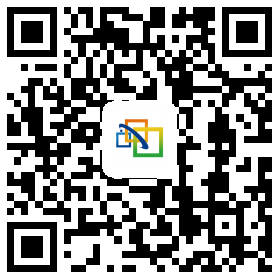 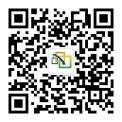 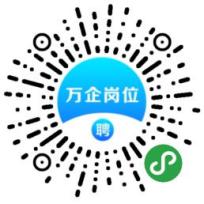 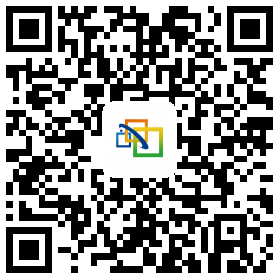 “兄弟连杯”移动互联网编程大赛决赛评分表项目内容内容分值现场作品演示与答辩（50分）团队介绍团队分工合理，各司其职，体现项目管理意识。7分现场作品演示与答辩（50分）项目PPT介绍体现从项目立项、设计、实现到完成部署的过程；PPT设计界面合理，图片、色彩、字体等运用得当；讲解介绍过程思路清晰、表达流利，体现自信。8分现场作品演示与答辩（50分）项目演示介绍提前部署好项目；团队内进行操作演示和讲解分工，操作流畅、讲解到位，配合默契；从业务介绍到功能实现演示亮点突出、重点强调；测试数据和相关演示使用的素材提前准备；PPT和演示过程切换顺畅，整个过程没有意外。10分现场作品演示与答辩（50分）项目业务项目业务有创新、通过演示能够解决实际痛点问题。10分现场作品演示与答辩（50分）程序健壮性好每个功能的展示结果准确，运行稳定，无bug；针对各项意外处理结果都有友好提示和跳转。7分现场作品演示与答辩（50分）回答评委问题准确理解评委提出的问题；回答问题准确、不回避，且条理性强，具备一定思考和深度。8分初赛项目成绩占比（40%）//40分网络投票（10分）2018年12月11日15:00— 12月20日15:00，微信投票功能会重新开启，可继续为进入决赛的作品投票。评审委员会将在投票结束后按投票的数量（含初赛得票数）计算分数。2018年12月11日15:00— 12月20日15:00，微信投票功能会重新开启，可继续为进入决赛的作品投票。评审委员会将在投票结束后按投票的数量（含初赛得票数）计算分数。10分队伍编号学校作品名称参赛队项目项目细则分值项目得分总分现场作品演示与答辩（50分）团队介绍团队分工合理，各司其职，体现项目管理意识。7分现场作品演示与答辩（50分）项目PPT介绍体现从项目立项、设计、实现到完成部署的过程；PPT设计界面合理，图片、色彩、字体等运用得当；讲解介绍过程思路清晰、表达流利，体现自信。8分现场作品演示与答辩（50分）项目演示介绍提前部署好项目；团队内进行操作演示和讲解分工，操作流畅、讲解到位，配合默契；从业务介绍到功能实现演示亮点突出、重点强调；测试数据和相关演示使用的素材提前准备；PPT和演示过程切换顺畅，整个过程没有意外。10分现场作品演示与答辩（50分）项目业务项目业务有创新、通过演示能够解决实际痛点问题。10分现场作品演示与答辩（50分）程序健壮性好每个功能的展示结果准确，运行稳定，无bug；针对各项意外处理结果都有友好提示和跳转。7分现场作品演示与答辩（50分）回答评委问题准确理解评委提出的问题；回答问题准确、不回避，且条理性强，具备一定思考和深度。8分初赛项目成绩占比（40%）//40分网络投票（10分）10分评委意见  ：日期：评委意见  ：日期：评委意见  ：日期：评委意见  ：日期：评委意见  ：日期：